ПРОЕКТ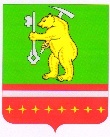 Совет  депутатов  Магнитского  городского поселенияКусинского муниципального районаЧелябинской областиРЕШЕНИЕОт	          №______О внесении изменений в Правила землепользования и застройки Магнитского городского поселенияКусинского муниципального районаРуководствуясь статьей 33 Градостроительного кодекса Российской Федерации, Федеральным законом от 06.10.2003 г. № 131-ФЗ «Об общих принципах организации местного самоуправления в Российской Федерации», Уставом Магнитского городского поселения.Совет депутатов  Магнитского городского поселения РЕШАЕТ:Внести изменения в Правила землепользовании и застройки Магнитского городского поселения, утвержденные решением Совета депутатов Магнитского городского поселения № 49  от 22.06.2022г., согласно приложению к настоящему решению.Настоящее решение подлежит официальному обнародованию на информационных стендах и размещению на официальном сайте Магнитского городского поселения.Контроль исполнения настоящего решения возложить на Главу Магнитского городского поселения.Настоящее решение вступает в силу после дня официального обнародования.Председатель Совета депутатов Магнитского городского поселения	                         Л.М. ПеревышинаПриложение к решению Совета депутатов Магнитского городского поселения                                                                                                     от «___»__________2024г. №     Изменения  в Правила землепользования и застройкиМагнитского городского поселенияКусинского муниципального районаВ Статью 31: «Зона застройки индивидуальными жилыми домами (Ж-2)» внести следующие изменения:1) Пункт 1. «Виды разрешенного использования земельных участков и объектов капитального строительства», в разделе «Основные виды разрешенного использования» (таблица 1) исключить строку:2) Пункт 1. «Виды разрешенного использования земельных участков и объектов капитального строительства», в раздел «Условно разрешенные виды использования»( таблица 1) дополнить строку:Глава Магнитского городского поселения                                     С.А.ПотеряевВедение огородничестваОсуществление отдыха и (или) выращивания гражданами для собственных нужд сельскохозяйственных культур; размещение хозяйственных построек, не являющихся объектами недвижимости, предназначенных для хранения инвентаря и урожая сельскохозяйственных культур13.1Ведение огородничестваОсуществление отдыха и (или) выращивания гражданами для собственных нужд сельскохозяйственных культур; размещение хозяйственных построек, не являющихся объектами недвижимости, предназначенных для хранения инвентаря и урожая сельскохозяйственных культур13.1